	24.12.2019    308-259-01-04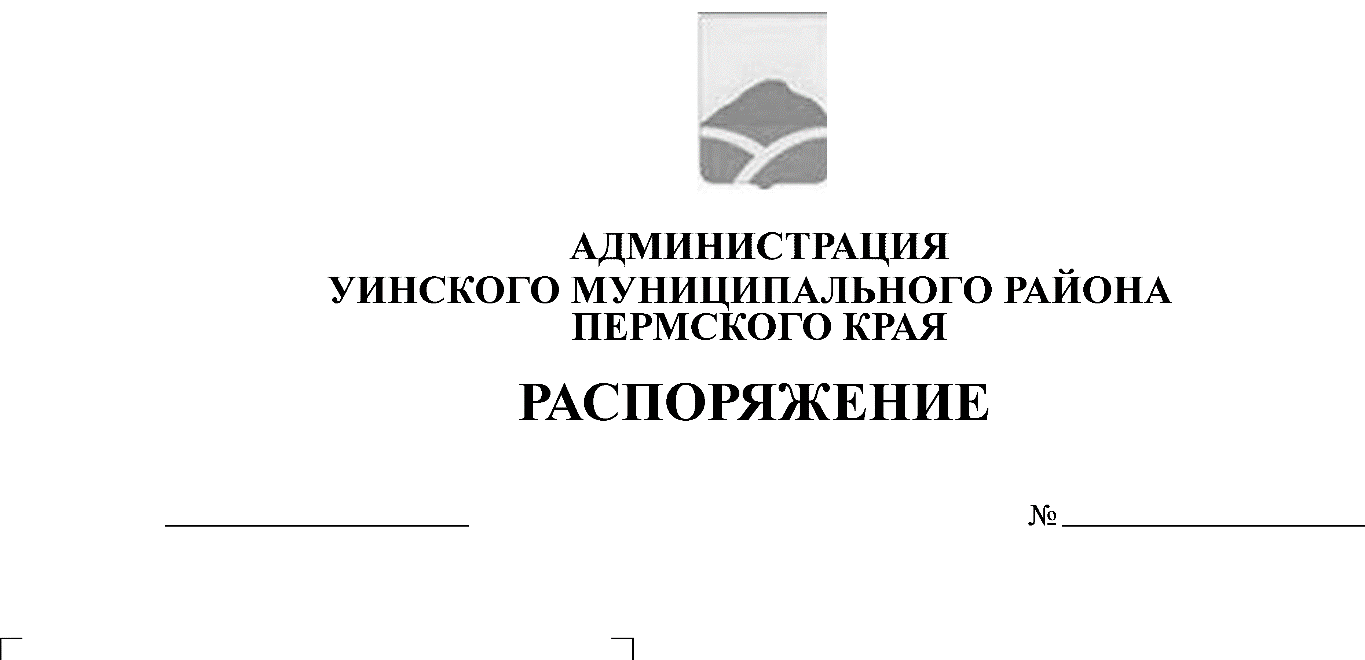 В соответствии с Федеральным законом Российской Федерации от 21.12.1994 № 69-ФЗ «О пожарной безопасности», Постановлением Правительства Российской Федерации от 22.12.2009 года № 1052 «Об утверждении требований пожарной безопасности при распространении и использовании  пиротехнических  изделий», с целью  обеспечения пожарной безопасности на территории Уинского муниципального районаОпределить  специальныеплощадки предназначенные для запуска пиротехнических изделий на территории Уинского муниципального района по следующим адресам:- с. Аспа пруд на реке Ключевка  между улицами Ленина и Макарова, в 550м. от здания СДК;- с. Барсаи ул. Зеленая, в 50м. от здания бывшего ФАП;- с. ВерхнийСып, ул. Школьная, выше МПС, вблизи водонапорной башни;- с. Воскресенское ул. Верхняя, в 50 м. от здания СДК;- д. СреднийСып, ул. Новая, в 50 м. от здания сельского клуба;- с. Суда, на асфальтовой площадке между зданиями № 29 по ул. Центральная и № 50 по ул. Школьная, на расстоянии 30 м. от здания МКУ «Судинский ЦКД»;- с. Нижний Сып, ул. Ленина, стадион;- д. Телес около остановки по ул. Центральной в 50 м. от строений; - с. Уинское, по левой стороне автодороги «Уинское – Кочешовка» («Аэродром»);- с. Усановка, ул. Центральная, на площадке в 30 м. от зданий (вблизи памятника воинам, погибшим в годы ВОВ 1941-1945 гг.);- д. Усть-Телес перекресток ул. Центральная, ул. Колхозная в 50 м. от строений; - с. Чайка центральная площадь по ул. Центральная (площадь перед магазинами) в 50 м. от строений; - д. Чесноковка, между д. Чесноковка и Малое Рогожниково, в 50 м. от здания сельского клуба.Назначить, ответственным за организацию и обустройство площадок для запуска пиротехнических изделий, глав сельских поселений.Рекомендовать жителям поселений применять пиротехнические изделия только на данных площадках.Разместить настоящее распоряжение на официальном сайте Уинского муниципального района в сети «Интернет».Настоящее постановление вступает в силу с момента подписания.Контроль над выполнением настоящего распоряжения возложить на заместителя главы администрации по развитию инфраструктуры, председателя комитета по управлению имуществом Айтуганова Р.Р.Глава муниципального района                                                          А.Н. Зелёнкин